Innovating for Impact: A Pacific Regional Consultation on Women’s Political Empowerment and Leadership13-15 September 2016, Nadi, FijiBackground PaperTable of contents1. Introduction	22. Improving women’s political empowerment and leadership in the Pacific	23. Existing programs on women’s political participation and leadership	54. Lessons learned from previous programming	105. Reviewing the lens: is a comprehensive programme feasible?	116. Moving forward: applying a comprehensive programming approach in the Pacific	12Appendix A: Draft UN Women Theory of Change for Women's Political Empowerment  and Leadership	13Appendix B: Key resources (by area of programming)	14This paper was written for UN Women’s Fiji Multi-Country Office by Dr Sonia Palmieri, 
technical advisor of the Regional Consultation, September 2016.1. IntroductionThis paper is to help guide discussions at the Pacific Regional Consultation on Women’s Political Empowerment and Leadership. The meeting has been convened by UN Women, in partnership with UNDP, with the following objectives:Critically review previous and current programming to advance women’s political participation in the Pacific;Agree on a comprehensive, coordinated programming framework that reflects national context and priorities;Bring together key actors and stakeholders and consolidate partnerships for comprehensive programming on women’s political empowerment and leadership.Participants of the meeting will include practitioners in the development community at regional, national and local level, as well as the beneficiaries of those programmes in countries across the Pacific region. The meeting aims to consider, as frankly as possible, the effectiveness of programming in women’s political participation to date, and canvass innovative strategies to better achieve program goals. Across a variety of programming entry points, participants will be asked what has worked effectively and what has not. Where programmes are considered to have been ineffective, participants will deliberate on the potential causes and solutions.To facilitate frank and fearless conversation, the meeting will abide by the “Chatham House Rule”: When a meeting, or part thereof, is held under the Chatham House Rule, participants are free to use the information received, but neither the identity nor the affiliation of the speaker(s), nor that of any other participant, may be revealed. 2. Improving women’s political empowerment and leadership in the PacificDespite their numerical parity with men in terms of the global population, in most countries women do not hold an equal proportion of leadership and decision-making positions. Globally, the goal of ‘gender balance’, as expressed in the Beijing Platform for Action in 1995, has not yet been achieved. As of January 2016, women represent 22.6 per cent of all national parliamentarians (across both chambers). In executive government, only 12 women served as Head of State and 11 served as Head of Government as of February 2016 and 17 per cent of the world’s ministers were women as of January 2015. The countries of the Pacific region have found it challenging to reach these global averages, let alone the targets of 30 or 50 per cent women’s representation. In this region, women represent on average 6.3 per cent of all parliamentarians (excluding Australia and New Zealand). Levels of women’s participation in local government vary across the region, but are commonly low. Only in January 2016 was the first woman elected Head of State or Government of a Pacific country, in the Republic of the Marshall Islands. Table 1 details the number of women in the national parliaments of Pacific Island Forum countries and territories, as of August 2016. It is followed by Table 2, which outlines women’s participation in local government bodies, as of 2012.Table 1: Women’s representation in national Pacific parliaments Source: Pacific Women in Politics website, UNDP, http://www.pacwip.org/women-mps/national-women-mps/.Table 2: Women’s representation in local government bodies in the Pacific Source: UNDP, UN Women, CLGF & UCLG (2011) Women’s Representation in Local Government in Asia Pacific Status – Report 20103. Existing programs on women’s political participation and leadershipTable 3 presents a snapshot of programming to advance women’s political participation in the Pacific. Noting that the regional consultation will explore the impact of these programmes further, some initial reflections are also presented.4. Lessons learned from previous programmingNumerous evaluations and reviews have been conducted on women’s political empowerment and leadership in the Pacific. These reviews have presented consistent findings on the programmes implemented to date:A plethora of actors in the region has implemented ad hoc, piecemeal, and unconnected activities, often in the immediate pre-election phase (i.e. 3 months before the election).There is a critical need to discontinue the duplication of effort currently evidenced across many programmes in this area and improve coordination and effectiveness. A comprehensive theory of change, with clear goals, outcomes and outputs, and relevant indicators that apply in each national context, has been missing in this thematic area in the Pacific. Programming is often not responsive to evaluations and lessons learned, instead being replicated in different countries without an analysis of its applicability and relevance to the specific national circumstances (e.g. practice parliaments). While the capacity and development of political parties in the Pacific varies considerably, there is scope to work more effectively with existing parties to improve internal democracy, cultivate stronger commitments to gender equality, and encourage political parties’ nomination and financial support of more women candidates. A primary area of activity has been in training women candidates – particularly at the national level. In the Pacific, training has not been a strong indicator of electoral success: many women who have been trained have not been elected and vice versa. Women are significantly disadvantaged in certain countries of the region where candidates must prove to voters their ability to disperse sufficient funds to provide for the community’s school fees, medical services etc. Innovative solutions need to be found to ensure women have sufficient financial resources, logistics, and communication skills to level the playing field with male incumbents. Support must be given women contesting both national and subnational elections and support for women candidates should continue in the election aftermath – irrespective of whether those women have been elected or not. More effective programming is required to strengthen Pacific parliaments’ gender sensitivity, including their engagement with women’s organisations, establishment of gender mainstreaming mechanisms (e.g. women’s caucuses, or regional network of women MPs).While research is being conducted in some areas of the Pacific, it is often not applicable to all sub-regions (most notably, Micronesia), and does not cover a comprehensive spectrum of programme areas related to WPEL. Research most commonly covers the election of women to political institutions (or, women’s lack of electoral success). Stronger research capacity should be created within Pacific research institutes and universities. Opportunities to develop more inter-disciplinary programming should be seized.  Violence against women in electoral and political processes has become of increasing concern as more women enter the political space and this continues to challenge entrenched stereotypes about women’s role in society. There is scope to develop a much stronger program to encourage parliaments, local governments, media organisations, and electoral management bodies to focus on the elimination of violence, harassment and intimidation of women within their own institutions. Stronger synergies can also be harnessed with economic empowerment programs – for example, the Markets for Change programme could be expanded to encourage women to transition to leadership positions in local politics.5. Reviewing the lens: is a comprehensive programme feasible? Since 2015, UN Women has been developing a comprehensive approach to programming in the field of women’s political empowerment and leadership. This comprehensive approach builds on research that shows women’s increased political participation and leadership results from a confluence of factors, including the removal of legal and logistical barriers; implementation of supportive frameworks; promotion of women’s leadership through political party reform; support of CSOs and a positive shift in societal gender norms. Importantly, these are challenges faced in all corners of the globe.This understood, UN Women has developed a theory of change (see Appendix B) which identifies four pillars of action to ensure women’s full and effective leadership at all levels of decision-making requires: 6. Moving forward: applying a comprehensive programming approach in the Pacific The agenda of the Regional Consultation on Women’s Political Empowerment and Leadership is structured around a comprehensive understanding of programming in this thematic area, covering: promoting legislative frameworks for gender equality (with particular focus on the subject of temporary special measures); gender sensitising the work of electoral management bodies, and ensuring violence-free elections; encouraging political parties to promote women and improve internal democracy; harnessing women’s capacity to run for election; supporting women to run through finance and networks; transforming gender norms through community outreach and the media; supporting elected women to pursue gender equality reforms and inspire young women leaders; developing more sustainable research capacity in political institutions; and encouraging institutional change for gender equality.The regional consultation will identify whether programmes in these output areas have achieved desired results and what has either enabled or prevented that success; and how programmes can be more appropriately tailored to specific national context and the most appropriate partners in each country. Each session should clarify success and hindrance factors, that can then be used to begin conceptualising a more comprehensive programme in particular countries of the region. Appendix B: Key resources (by area of programming)Legislative frameworksTemporary Special Measures to Increase Women’s Political Participation in the Pacific: Case Studies of Implementation in the Region (forthcoming)Mapping of existing legislation, programs and other mechanisms to support Women’s Leadership in the Pacific, PWSPD, 2014, available at: http://www.pacificwomen.org/wp-content/uploads/Mapping-of-existing-legislation.pdf Supporting Democracy: Women’s Political Leadership, DevPacific, 2013, available at: http://www.pacificwomen.org/wp-content/uploads/Supporting-Democracy_Womens-Political-Leadership_Literature-Review.pdf Power, Voice and Rights: A Turning Point for Gender Equality in Asia and the Pacific, Asia-Pacific Human Development Report, UNDP, 2010, available at: http://www.undp.org/content/dam/undp/library/corporate/HDR/Asia%20and%20Pacific%20HDR/APHumanDevelopmentReport2010-en.pdf Constitution Amendment Act 2013, Samoa, available at: http://www.palemene.ws/new/wp-content/uploads/01.Acts/Acts%202013/Constitution_Amendment_Act_2013_-_Eng.pdf UNDP Guidance Note on Constitution-Making Support, 2014, available at: http://www.onu.cl/onu/wp-content/uploads/2016/06/Constitution-Making-Support-Guidance-Note.pdfThe Essentials to Understanding CEDAW and How it Applies in Cambodian Context: A Vision For The New Millennium, available at: http://unwomen-asiapacific.org/docs/cedaw/archive/cambodia/Essentials_to_Understanding_CEDAWBooklet_Eng.pdf  Working with political partiesEmpowering Women for Stronger Political Parties, NDI & UNDP, available at: https://www.ndi.org/files/Empowering-Women-Full-Case-Study-ENG.pdf Political Party Programming Guide, NDI, available at: https://www.ndi.org/files/Political_Party_Programming_Guide.pdfHandbook on Promoting Women’s Participation in Political Parties, OSCE ODIHR, available at: http://www.osce.org/odihr/120877 Violence against women in elections Report of the Secretary-General at the Sixty-eight session (2013), Item 28 of the provisional agenda, Advancement of women, Measures taken and progress achieved in the promotion of women and political participation http://www.un.org/ga/search/view_doc.asp?symbol=A/68/184&Lang=E   Violence Against Women in Politics: A Study Conducted in India, Nepal and Pakistan, Centre for Social Research and UN Women, available at: http://www2.unwomen.org/~/media/headquarters/attachments/sections/library/publications/2014/violence%20against%20women%20in%20politics-report.pdf?v=1&d=20141110T204441Violence Against Women In Politics: A Defense of the Concept, Mona Lena Krook and Juliana Restrepo Sanín (2016), available at: http://mlkrook.org/pdf/pyg_2_eng_2016.pdf  Gender sensitive electoral management bodies Inclusive Electoral Processes: A Guide for Electoral Management Bodies on Promoting Gender Equality and Women’s Participation, UNDP and UN Women, available at: http://www.unwomen.org/en/digital-library/publications/2015/7/inclusive-electoral-processesEnhancing the capacity of aspiring women candidatesCampaigning as a Woman: Promoting equality and participation of women in Politics and Decision-Making, IWDA, 2016, available at: http://www.pacificwomen.org/wp-content/uploads/Campaigning-as-a-Woman.pdfIncreasing Women’s Political Participation Through Effective Training Programs: A Guide to Best Practices and Lessons Learned, NDI, available at: https://www.ndi.org/files/Training-Manual-Increasing-WPP-Through-Effective-Training-Programs.pdf Political Representation and Women’s Empowerment in Samoa, Centre for Samoan Studies, National University of Samoa, available at: http://samoanstudies.ws/research/adras-project-summary/ Ni Buhta Sudedeh: Women in Politics Review Report, Peaceworks Pty Ltd for the Centre for Democratic Institutions, 2013 Tonga in a new political order – Analysing the 2014 general election results, International IDEA, available at: http://www.idea.int/resources/analysis/tonga-in-a-new-political-order-analysing-the-2014-general-election-results.cfm Running an electoral campaign“Women in Politics: Financing for Gender Equality”, Julie Ballington and Muriel Kahane in International IDEA’s Funding of Political Parties and Election Campaigns: A Handbook on Political Finance, 2014, http://www.idea.int/publications/funding-of-political-parties-and-election-campaigns/upload/foppec_p9.pdf Pacific Women’s Leadership Programme: Funding Leadership Opportunities for Women (FLOW) (2012-2015), IWDA, https://www.iwda.org.au/assets/files/1.-Funding-Leadership-Opportunities-for-Women-Factsheet.pdf Creating support networks for women candidatesAnalysis of Women Councillors’ Experiences in WISDM Activities in Vanuatu, available at: http://www.plp.org.fj/wp-content/uploads/2016/06/PLP_Brief_WISDM-June-2016.pdfPacific Women’s Leadership Programme (2012-2015): Overview of Program Achievements: Fiji, Papua New Guinea, Solomon Islands, IWDA https://www.iwda.org.au/assets/files/201512-Pacific-Womens-Leadership-Program_WEB.pdf Increasing community and civic understanding of gender equality and women’s right to political participationPublic Perceptions of Women in Leadership: A Research Project of the Fiji Women’s Forum, in Partnership with International Women’s Development Agency, 2014, https://www.iwda.org.au/resource/report-public-perceptions-of-women-in-leadership-fiji/ Gender sensitive mediaA time to stand (Radio Series), UN Women and Strongim Mere, Solomon Islands, http://asiapacific.unwomen.org/en/countries/fiji/advance-gender-justice/radio-drama-series Faatino Lou Valaauina (Radio Series), UN Women, Samoa, https://soundcloud.com/unwomenasiapacific/faatino-lou-valaauina-episode-1 A Young Women’s Guide to Community Radio, FemLINKPacific http://www.femlinkpacific.org.fj/images/PDF/Policy/FemLINKPACIFIC%20Young%20Womens%20Guide%20to%20Community%20Radio_UNESCO.pdfMen supporting gender equality reformsPalmieri, Sonia. 2013. “Sympathetic advocates: male parliamentarians sharing responsibility for gender equality”, Gender and Development, Vol. 21, No. 1, March, pp. 67-80.“PNG Men Champion Gender Equality”, PNG Department of Personnel Management supported by the Australian Government, http://www.pacificwomen.org/news/png-men-champion-gender-equality/ Elected women apply leadership skillsSpace on the Mat – Pacific Women in Local Government, CLGF, http://wilgpacific.org Guidelines for Women’s Caucuses, IPU, available at: http://www.ipu.org/pdf/publications/caucus-e.pdf A comparative study of structures for women MPs in the OSCE region, OSCE ODIHR, available at: http://www.osce.org/odihr/105940 Gender sensitive political institutions Gender-Sensitive Parliaments: A Global Review of Good Practice, IPU, available at: http://www.ipu.org/pdf/publications/gsp11-e.pdf Plan of Action for Gender-Sensitive Parliaments, IPU, available at: www.ipu.org/pdf/publications/action-gender-e.pdf (and toolkit, forthcoming)Violence-free institutional culturesGender-Based Political Harassment: Building Awareness in Parliaments: An Inter-Parliamentary Meeting For The Anglophone Caribbean, Parlamericas, available at: http://www.parlamericas.org/uploads/documents/StLucia-Report-EN.pdf  IKNOWPolitics Library on Violence Against Women in Politics, full list of media articles, available at:http://iknowpolitics.org/en/learn/library?field_issues_tid%5B%5D=288&title= Looking for role models and engaging young womenEmerging Women Leaders in Solomon Islands: The Aims and Activities of the Young Women’s Parliamentary Group, Ceridwen Spark, 2014, available at: http://pacificwomen.org/wp-content/uploads/SSGM-In-Brief-Paper-Emerging-Women-Leaders-in-SI.pdf Bougainville Young Women’s Leadership Research, IWDA, 2015, available at: https://www.iwda.org.au/assets/files/BWF_Report.pdf Pacific Young Women’s Leadership Alliance: Online Dialogue Issues Series, available at: http://www.pacificwomen.org/wp-content/uploads/PYWLA-Dialogues-Summary1.pdfRising Through the Ranks: A Young Women’s Guide to Leadership and Political Party Engagement, NDI, July 2011, available at: https://www.ndi.org/rising-through-the-ranks Safe. Respected. Included. Connected. Skilled. A Pacific Young Women’s Leadership Strategy (2011-2014), PLP, available at: http://www.unicef.org/pacificislands/YWCA_PYWLS_-_final(1).pdf Invisible feminists? Social media and young women’s political participation, Julia Schuster, Political Science, 2013, 65:8, available at: https://www.scribd.com/document/245994751/Invisible-Feminists-Social-Media-and-Young-Womens-Political-Participation Countries           Number of MPs           Number of MPs     Number of Women   Fiji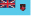    Fiji508    Kiribati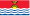     Kiribati463   Niue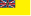    Niue202   Papua New Guinea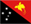    Papua New Guinea1113    Palau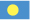     Palau29*3   Cook Islands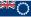    Cook Islands244    Samoa 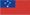     Samoa 505***   Tuvalu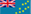    Tuvalu151    Tonga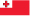     Tonga26**1   Marshall Islands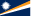    Marshall Islands333   Solomon Islands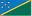    Solomon Islands501  Nauru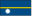   Nauru191    Tokelau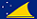     Tokelau200   Federated States of Micronesia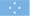    Federated States of Micronesia140  Vanuatu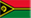   Vanuatu520*       This number refers to both Houses of Congress in Palau - the House of Delegates with 16 members, and the House of Senate with 13 members. **     This includes the elected representatives of the Noble ( 9 members) and the people (17 members). ***   This includes the 4 elected women representatives together with the next highest polling woman included as part of Samoa's 'special measure' for 10% of womens representation in Parliament.*       This number refers to both Houses of Congress in Palau - the House of Delegates with 16 members, and the House of Senate with 13 members. **     This includes the elected representatives of the Noble ( 9 members) and the people (17 members). ***   This includes the 4 elected women representatives together with the next highest polling woman included as part of Samoa's 'special measure' for 10% of womens representation in Parliament.*       This number refers to both Houses of Congress in Palau - the House of Delegates with 16 members, and the House of Senate with 13 members. **     This includes the elected representatives of the Noble ( 9 members) and the people (17 members). ***   This includes the 4 elected women representatives together with the next highest polling woman included as part of Samoa's 'special measure' for 10% of womens representation in Parliament.*       This number refers to both Houses of Congress in Palau - the House of Delegates with 16 members, and the House of Senate with 13 members. **     This includes the elected representatives of the Noble ( 9 members) and the people (17 members). ***   This includes the 4 elected women representatives together with the next highest polling woman included as part of Samoa's 'special measure' for 10% of womens representation in Parliament.CountryWomen Elected RepresentativesWomen Elected RepresentativesWomen Elected RepresentativesWomen ChairsWomen ChairsWomen ChairsCountryElected Reps Total (#)Total ElectedWomen (#)Elected Women 
(%)Chairs/Heads Total (#)Women Chairs/Heads (#)Women Chairs/Heads (%) Cook Islands10 Outer Island Local Governments6557.7%
10 Mayors 
(9 popularly elected)110%FSM4 State Governments8511.2%4 Governors00Kiribati20 Island Councils 3 Urban Councils 233104.3%2328.7%Marshall Islands14 Village Councils632336.5%Nauru------Niue------Palau16 State Governments16 Governors425%PNG**National Capital District Council20 Provincial Assemblies26 Urban LLGs287 Rural LLGs14-61380-35 (tbc)0%-0.5% (tbc)1 Governor20 Governors313 Presidents (now popularly elected)0--0%--Autonomous Region of Bougainville2 Urban Councils40 Councils of Elders95280500%9.4%240000%0%Samoa286 Village CouncilsSolomon IslandsHoniara City Council9 Provincial Councils193905012.8TongaTown and District Offices17910.6Tuvalu:8 Kaupule Councils4848.3Vanuatu***2 Municipalities6 Provinces2699207.70*     Elected local councils suspended and then replaced by appointments from 2006 to present*     Elected local councils suspended and then replaced by appointments from 2006 to present*     Elected local councils suspended and then replaced by appointments from 2006 to present*     Elected local councils suspended and then replaced by appointments from 2006 to present*     Elected local councils suspended and then replaced by appointments from 2006 to present*     Elected local councils suspended and then replaced by appointments from 2006 to present*     Elected local councils suspended and then replaced by appointments from 2006 to present**   Supposed to elect one woman to each Provincial Council (21 Provinces + NCD)**   Supposed to elect one woman to each Provincial Council (21 Provinces + NCD)**   Supposed to elect one woman to each Provincial Council (21 Provinces + NCD)**   Supposed to elect one woman to each Provincial Council (21 Provinces + NCD)**   Supposed to elect one woman to each Provincial Council (21 Provinces + NCD)**   Supposed to elect one woman to each Provincial Council (21 Provinces + NCD)**   Supposed to elect one woman to each Provincial Council (21 Provinces + NCD)*** Local governments suspended as of 9 March 2012*** Local governments suspended as of 9 March 2012*** Local governments suspended as of 9 March 2012*** Local governments suspended as of 9 March 2012*** Local governments suspended as of 9 March 2012*** Local governments suspended as of 9 March 2012*** Local governments suspended as of 9 March 2012Focus areaProgrammes implemented in the PacificReflectionsLegislative reformIn the Pacific, the focus in this area has been in encouraging legal reforms to establish temporary special measures (TSMs). Actors in this space include UN Women and UNDP (supporting work in Samoa, Solomon Islands, Tonga and Vanuatu), in partnership with stakeholders in each country (e.g. the Ministry of Women, Youth, Children and Family Affairs in Solomon Islands, and the Department of Women in Vanuatu). In 2015, UNDP, UN Women and PIFS, with the support of DFAT, organised a regional conference on good practices on TSM implementation. The conference report, covering lessons learned, will be available soon. In Fiji, the Fiji Women’s Rights Movement played a significant role in facilitating women’s input during community consultations on the Fiji Constitution. TSMs have been implemented in Bougainville, Samoa (national), and Vanuatu (municipal). (The Parity Law applies to the French territories in the Pacific.) TSMs are often seen as a ‘foreign imposition’ in the Pacific. In some countries, there is considerable resistance to their implementation.Successful take-up of TSMs has occurred when specific electoral and cultural contexts have been taken into account (e.g. Samoa and Vanuatu).Political partiesThe UNDP has done some work with political parties in select countries in the region. Prior to 2013, the Centre for Democratic Institutions (CDI) ran numerous programmes for political parties in Melanesia, but is currently not engaging in this work. In PNG, Australian political parties (e.g. Australian Labor Party, Liberal Party of Australia, the Greens) have been working with ‘like-minded’ candidates on fundraising and campaign training.Reviews and evaluations have pointed to the need to work more strategically with political parties in the Pacific.Many Pacific Island Countries have weak political party systems and structures.Electoral assistance is a highly regulated area of work for the UN, and UN agencies are required to work in accordance with specific guiding principles.
Electoral administrations support gender equalityThe Commonwealth Pacific Governance Facility has provided technical assistance to Commonwealth Pacific member countries to help strengthen democratic institutions’ – including electoral commissions – capacity and processes. In Samoa, the Office of the Electoral Commission was involved in implementing the Constitutional Amendment that provided for an additional five seats for women to the national parliament. With UN Women support, the OEC has been recently working to improve its own gender sensitivity, and to ensure voter and community outreach programmes are gender sensitive. In Vanuatu, the Electoral Commission has run a series of diagnostic assessments of past elections, to determine success and hindrance factors for women’s election.Many electoral commissions are willing partners in the Pacific. Programmes with EMBs would be more effective if they were designed across the electoral cycle (i.e. not just a few months prior to an election).Candidate trainingUN Women has run a series of Transformational Leadership Programmes and Empowerment Series across the region, as well as BRIDGE trainings under the GEPG programme (2009-2013). These programmes train women in a range of campaign skills including public speaking and campaign message crafting. UNDP has facilitated a series of practice (sometimes called ‘mock’) parliaments which give prospective candidates a sense of what it is like to be in parliament. The Pacific Leadership Programme (PLP) has run leadership development forums for women candidates. The CDI ran women in politics courses, aimed at women candidates and also produced a Campaign Handbook for Women Candidates in the PNG local elections in 2013. The Commonwealth Local Government Forum (CLGF) has run candidate training for women at the local government level. International Women’s Development Agency (IWDA) also supports candidate training.This is the core area of programming across the Pacific.There has been limited follow up with candidates after training: many are not elected, and therefore no longer supported (questioning the ‘transformational’ nature of leadership programmes); those few who are elected become the responsibility of other programmes – but there is no coordination.Some training programmes have not developed required skills for campaigning, instead focusing on awareness raising - questioning relevance and applicability.Women’s leadership and capacity to attract support at grassroots level must be developed.Campaign finance supportA leader in this space is IWDA, which with its Funding Leadership Opportunities for Women (FLOW) program, seeks to build the capacity and confidence of individual women to participate in decision-making processes and assume positions of civil and political leadership. It has, for example, supported crowd funding for candidates in Bougainville. FWRM previously ran a fundraising exercise for women candidates, although it was subsequently found that this activity contravened the Electoral Code in Fiji.This is a challenging area of programming because most international actors are required to remain politically impartial in their provision of electoral assistance, and may not fund the campaigns of individual candidates.Constituency development funds are another key challenge – women candidates are competing with incumbent male candidates who have access to large funds to run their campaigns.Supportive networks for women The Women in Shared Decision Making (WiSDM) coalition was established in both Solomon Islands and Vanuatu. In Solomons, it formed as a collaborative effort between government, women’s NGOs, development partners and volunteers. All work on temporary special measures was coordinated by the WISDM. WISDM was asked to undertake widespread consultations in the community on the proposed candidate quota, across the country. In Vanuatu, the coalition was created in 2012, composed of representatives from the Vanuatu Electoral Office, the Attorney General’s Office, the University of the South Pacific and the Department of Women’s Affairs (DWA). DWA was the secretariat and main driver for the coalition to lead the strategic lobbying and legislative review. IWDA’s PWLP aimed to increase the capacity of women’s civil society in Fiji, Solomon Islands and PNG to advocate for increased coherence between national and regional commitments to gender equality. In particular, IWDA’s FLOW program is based on the premise that supporting and strengthening the capacities of women’s organisations and networks is key to enabling women’s political engagement, advocating for change and providing a safe space for women to come together and act collectively.At the local level, UN Women through its Markets for Change (M4C) Project in Fiji, the Solomon Islands and Vanuatu, has supported women in creating vendor associations. The vast majority of these associations have been led by women – reflecting a strong potential support base for women leaders at the local level.Supporting CSO networks has been a strong area of programming in the Pacific. More strategic thinking is required to translate this support into greater numbers of women elected or gender equality reforms. Community awareness raising UN Women and UNDP have implemented a number of civic education initiatives in their programme countries. FWRM conducted a voter education survey to ascertain voter attitudes towards women in politics. IWDA’s FLOW program has also worked to increase voter willingness and community support for women in leadership positions. UN Women has also worked with a range of stakeholders (including UNDP and civil society organisations) in Solomon Islands and Samoa to create radio programs on women’s political participation. Both radio series were run prior to national elections in those countries.Awareness raising on gender equality and women’s political empowerment is another area of programming focus in the Pacific.More thinking is required on the messages and methods of this outreach. The extent of the reach of these radio/media programmes has been questioned.More work could be done in refining the messages of these programmes (e.g. on violence).Gender sensitive mediaUN Women delivered media training in Nauru ahead of elections. Under the Increasing the Political Participation of Women in Samoa (IPPWS) project, journalism students from the National University of Samoa received gender sensitive training. The Women United Together Marshall Islands (WUTMI) coalition has run a ‘Women in Leadership’ media campaign. FemLINKPACIFIC convenes a regional feminist media network, enabling and supporting correspondents in partner organisations in Bougainville, Solomon Islands and Tonga to produce regular content reflecting priorities based on GPPAC Pacific and CSO network activities.Media outlets themselves can be seen as institutions where cultural change is required, not only in the content of their work, but also in the structure of their organisations (e.g. more women in leadership, development of gender policies with commitments to cover gender issues, etc.).Elected women’s leadershipPLP has supported the Women in Leadership Advocates network of women parliamentarians, chief executive officers and public service commissioners. This network collaborates with the Samoa National Leadership Development Forum and other stakeholders to address issues affecting women leaders in Samoa. Under the Pacific Women’s Parliamentary Partnerships project (PWPP), women elected to national parliaments around the Pacific, Australia and New Zealand have met annually to discuss issues of importance to them. PWPP has also designed a learning module for women parliamentarians on gender equality. Following their participation in the PWPP, women Senators from Palau established the Centre for Women in Belau (C-WEB), a group that aims to promote women’s political participation. Promoting elected women’s leadership has received some programmatic attention in the Pacific, but this has not frequently translated into gender equality reforms.Networking among women MPs in the Pacific has been a positive outcome of these leadership programmes – with Pacific women MPs better able to connect with each other, and discuss gender equality issues. Gender sensitive parliamentsThe UNDP has been the primary implementer of parliamentary assistance projects in the Pacific. Its core project is with the Parliament of Fiji, with which it has supported reform of the standing orders (now including a provision for gender mainstreaming across parliamentary committee work), working to establish a women’s caucus. The IPPWS project, implemented jointly by UN Women and UNDP in Samoa has also engaged parliament, as an institution. In addition to its work with women MPs, PWPP has worked to support parliamentary staff by establishing scholarships to the Australian Parliamentary Library for staff to undertake a gender equality-related research project under the guidance of library staff. Having developed key resources in this field, IPU is looking to further its work in the Pacific, having recently supported (with UNDP) a Needs Assessment Mission to the Parliament of Fiji on Gender Equality and the Sustainable Development Goals.Gender sensitive rule changes were passed in Fiji but have been difficult to implement comprehensively.More thinking is required to ensure that reforms can be implemented sustainably by parliaments themselves without resorting to external consultants (e.g. to do gender analysis). Supporting young women in politicsThe Young Women’s Parliamentary Group Solomon Islands was established to channel the voice of young women in the country’s political development by, among other things, arranging discussions on a wide and topical range of social, political issues of relevance to the Solomon Islands. IWDA has commissioned research on young women’s leadership in Bougainville. The Pacific Young Women’s Leadership Alliance is a platform representing an established network of women leaders with a representative voice in the Pacific Region on issues affecting young women. The Alliance is composed of regional and UN organizations. At a regional level, UN Women has run trainings for young women leaders. UNDP and UN Women have created a joint peacebuilding project in the Solomon Islands, with a focus on young women leaders.Strong programmes exist to support young women’s political participation across the Pacific, although there are question marks around young women’s voice in formal politics in the region.1Support development and implementation of robust legal frameworks and administrative arrangements that facilitate women’s participation. This includes relevant reforms to constitutions, gender equality laws or party statutes, and policy actions such as setting numerical targets for women in leadership positions with temporary special measures (TSMs) and reforming party statutes.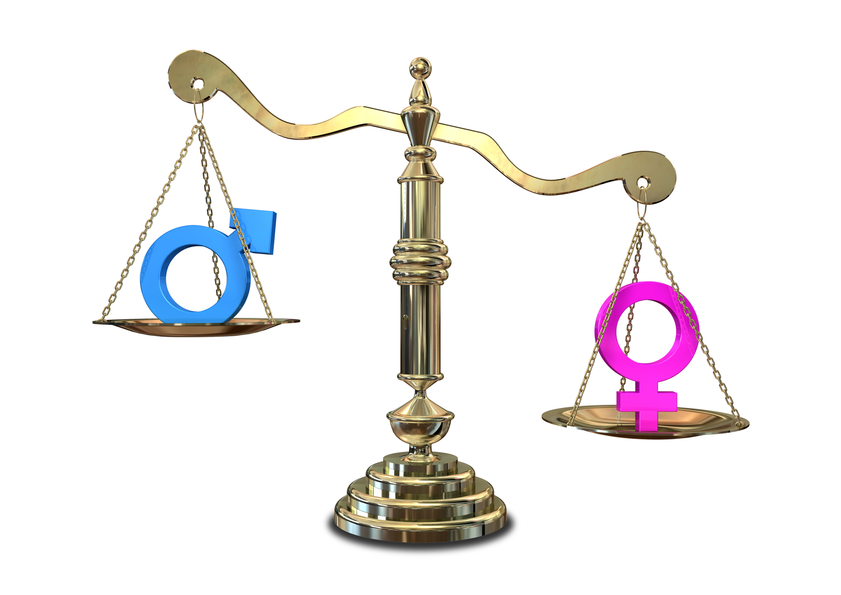 2Expand the pool of qualified and capable women to run for election, including through initiating programmes that boost women’s confidence and capacity to lead, enhancing their campaign strategies and techniques and promoting linkages with supportive CSOs.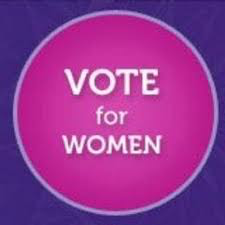 3Transform gender norms so that women are accepted as legitimate and effective leaders including through developing campaigns that sensitize the media and electorate on the need for women in public life at all levels.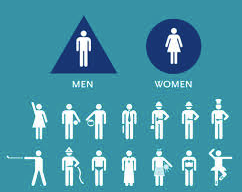 4Support women leaders in gender-sensitive political institutions, including parliament, political parties and EMBs, to attract, promote and retain women leaders, and highlight the constructive contribution they make to decision-making.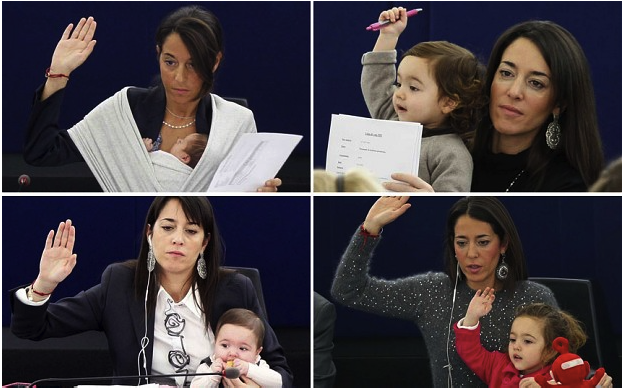 